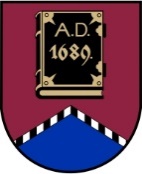 LATVIJAS REPUBLIKAALŪKSNES NOVADA PAŠVALDĪBANodokļu maksātāja reģistrācijas kods 90000018622DĀRZA IELĀ 11, ALŪKSNĒ,  ALŪKSNES NOVADĀ, LV – 4301, TĀLRUNIS 64381496,  64381150, E-PASTS: dome@aluksne.lvA/S „SEB banka”, KODS: UNLALV2X, KONTS Nr.LV58UNLA0025004130335SAISTOŠIE NOTEIKUMI Alūksnē2019. gada 31. oktobrī						                       Nr.  /2019APSTIPRINĀTIar Alūksnes novada domes31.10.2019. lēmumu Nr. 	          (protokols Nr. 12, .punkts)Grozījumi Alūksnes novada domes 2017. gada 23. februāra saistošajos noteikumos Nr. 3/2017 “Par reklāmas izvietošanu Alūksnes novadā”Izdoti saskaņā ar likuma „Par pašvaldībām” 43. panta pirmās daļas 7. punktu,Reklāmas likuma 7. panta trešo daļu,Priekšvēlēšanu aģitācijas likuma 21. panta trešo daļu un 22.1 panta otro daļu,Ministru kabineta 2012. gada 30. oktobra noteikumu Nr. 732 “Kārtība,kādā saņemama atļauja reklāmas izvietošanai publiskās vietās vai vietās, kas vērstas pret publisku vietu” 28. un 45. punktuIzdarīt Alūksnes novada domes 2017. gada 23. februāra saistošajos noteikumos Nr. 3/2017 “Par reklāmas izvietošanu Alūksnes novadā” šādus grozījumus:Izteikt 30. punktu šādā redakcijā:“30. Administratīvā pārkāpuma procesu līdz administratīvā pārkāpuma lietas izskatīšanai veic Alūksnes novada pašvaldības iestāžu “Būvvalde” un “Alūksnes novada pašvaldības policija” amatpersonas.”Izteikt 32. punktu šādā redakcijā:“32. Administratīvā pārkāpuma lietu izskata Alūksnes novada pašvaldības Administratīvā komisija.”Izteikt 34. punkta ievaddaļu šādā redakcijā:“Administratīvā atbildība, piemērojot naudas sodu fiziskām vai juridiskām personām no 14 naudas soda vienībām līdz 70 naudas soda vienībām, paredzēta par šādu noteikumu neievērošanu:”.Saistošie noteikumi stājas spēkā vienlaikus ar Administratīvās atbildības likumu.Domes priekšsēdētājs								       A.DUKULISAlūksnes novada domes saistošo noteikumu “Grozījumi Alūksnes novada domes 2017. gada 23. februāra saistošajos noteikumos Nr. 3/2017 “Par reklāmas izvietošanu Alūksnes novadā””paskaidrojuma rakstsDomes priekšsēdētājs								       A.DUKULISPaskaidrojuma raksta sadaļasNorādāmā informācija1. Projekta nepieciešamības pamatojumsSaistošo noteikumu saskaņošana ar Administratīvās atbildības likuma 16. pantu, kas nosaka, ka naudas soda apmēru pašvaldību saistošajos noteikumos izsaka naudas soda vienībās.2. Īss projekta satura izklāstsSaistošo noteikumu projektā atbilstoši Administratīvās atbildības likumam, saistošajos noteikumos paredzētās administratīvās atbildības naudas sodi izteikti naudas soda vienībās un saskaņota terminoloģija.3. Informācija par plānoto projekta ietekmi uz pašvaldības budžetuSaistošo noteikumu projekts neparedz ietekmi uz pašvaldības budžetu.4. Informācija par plānoto projekta ietekmi uz uzņēmējdarbības vidi pašvaldības teritorijāSaistošie noteikumi pēc būtības neparedz izmaiņas administratīvajā atbildībā par saistošo noteikumu pārkāpumiem, tādēļ sabiedrības līdzdalība nav organizēta.5. Informācija par administratīvajām procedūrāmSaistošo noteikumu projekts neparedz jaunas no esošā regulējuma atšķirīgas administratīvās procedūras.6. Informācija par konsultācijām ar privātpersonāmSaistošie noteikumi pēc būtības neparedz izmaiņas administratīvajā atbildībā par saistošo noteikumu pārkāpumiem, tādēļ sabiedrības līdzdalība nav organizēta.7. Cita informācijaNav.